In the Name of Allah, the Most Compassionate, the Most MercifulACLASSIFICATION of  ALMIZAN   THE INTERPRETATION OF HOLY QURANBOOK   SEVENTEENEARLY HUMANS  And EARLY PROPHETS BY:  Great Allameh Seyyed Mohammad Hossein Taba-Tabaii Edited, Summarized, Classified, and Translated by:Seyyed Mehdi Amin2016"Allameh" Ayatollah Seyyed Mohammad Hossein Taba-Tabaii & His Masterpiece: " ALMIZAN, THE INTERPRETATION OF HOLY QURAN"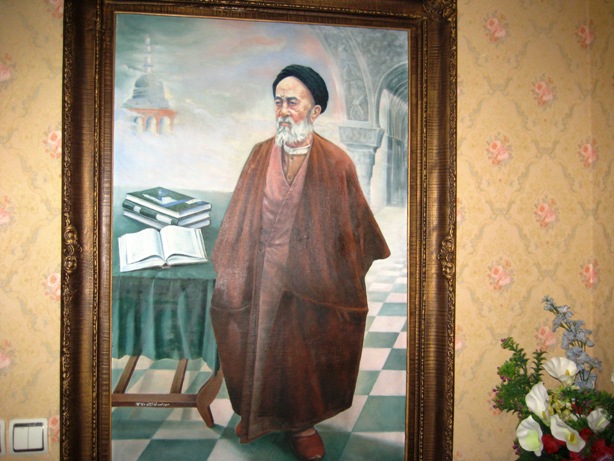 Image of Allameh                                                                                             ( Oil Painting. Work: Seyyed Mehdi Amin, 1991 )CONTENTS:BOOK  SEVENTEENEARLY HUMANS, And EARLY PROPHETSPART ONE:  Creation of Adam and Beginning of Human History)        Red Lines have been Translated )Chapter One:  Adam, the Deputy of God on Earth	10     Beginning of the Existing Human History 	10     Non-Time History of Human Race 	11     History of the First Caliph on the Earth     About the History of Adam. the Human-Father     Part of the story of Adam's Creation     Origin of Adam's Creation     Adam's Creation and Role of Angels and Eblis(Satan)     Adam's Departure of Paradise and Settlement on Earth     Concept of Angels' Prostrate to Adam     Satan against Man     Adam's Departure from Paradise and Descend to earth     Human's Physical Movement     Raw Material of Human     Composing the Last CreationChapter Two: Heavenly Days of Earthly Adam 	14     Temporary Residence	14     Departure Factors of Adam from Paradise     Adam's Breach of Promise      Satan's Temptation     First Legislative Decree    History of Starting Corruption in Human Race     First Prayer of Adam Chapter Three: Abel and Cain, Start of Crime & Corruption in Human Race 18     Sons of Adam	18     Education in Early Generations of Man	20     First Law of Crime and Punishment     Record of Early Humans' Life in TorahPART TWO:  Start of Law MakingChapter One: Start of Legislations and Civilization of Religions	24     First Command in Legislation of Religion 	24     Common Points of Religions in Roots of Legislation:       a)  Decree on human Clothings       b)  Decree on Human Awareness       c)  Decree on Enjoying the livelihoods and Ornaments       d)  Decree on Following the ProphetsChapter Two: Reproduction among Children of Adam andFormation of Early Simple SocietiesWay of Generation Reproduction and Marriage among  Early HumansSimple Communities among Early Humans     Formation of Human Family     Origin of Human Races    Life Length of Human kind Chapter Three: Idris, a Prophet in Early Generation, Father of  Human SciencesIdris, the Prophet, from Ancestors of NoahIdris, the Scientist, Founder of SciencesPart Three: Noah, the First Prophet Having ShariaChapter One: Prophet Noah, First Prophet Having Sharia(Legislation)    Noah, and Narration of his History in Quran     Noah, the First Prophet Having Book     Noah, and Principles of his Sharia      Universality of Noah's Prophecy     Characteristics and Rank of Prophet Noah     Number of Noah's Followers and his Family     Noah's Long Life     Noah's Living Place     Social Situation and Time Condition of Noah's Invitation     How the Idolatry Beliefs Transferred?       Noah's Uprising against Idolatry     Noah's Propaganda Method     Reaction of Aristocrats against Noah     Noah's Arguments     Controversy is Enough! Bring Torment!     Noah's Efforts in his Call for Religion     Noah's Three Major Messages     Noah's Argumentations     Noah's Pray, Complaint, and Curse      Noah's Last Stages of Invitation      Noah's Promises of Forgiveness     Promise of Delay in Nation's Death     Persistence in Invitation      Invitation to Law of Society's Welfare      Noah's Complaint     Punishment of Noah' Nation in World and in Purgatory     Noah's Ultimatum     Noah's Last curse     Noah's Last Prayer.Start of Running Tradition in Destruction of  Corrupt  NationsPart Four: Noah's FloodChapter One: Noah's Flood, Reason for its Start and Results       The Noah's Ark     Location and Time of Noah's Ark Construction      Beginning of Noah's Flood     Place of Noah's Flood Emergence     Commonality of Noah's Flood     Story of Noah's Son     Noah's Politeness in Request to Save his Son     End of Flood     New Generation of Man Steps in Ground!     Noah's Family, Inheritors of New Earth     Mount Judi, the Landing Site of Noah's Ark     Survival of  Competent Generation     Flood in the Chronicles and Legends of Nations     Flood Narrated in Stories of Chaldeans     Flood in Greek Traditions     Flood in Traditions of Ancient Iran     Flood in Ancient Indian Traditions     Flood in Traditions of Other Nations.     Flood Report in Avesta     Noah's Flood Narrative in Literature of India     Noah's History in present Old Testament      Differences in Narrative of Torah with QuranPart Five: Prophet Hood and People of Early AadChapter One: Prophet Hood, his Invitation and Struggle     Outbreak of Idolatry in Modified Generation after Noah     Start of Calamity Descent      Hood's Moral Character Mentioned in Quran     A Discussion about Aad, the People of Prophet Hood     Hood's Missionary WorkChapter Two: Destruction of Ahqaf City and Eram Garden  Eram, City of Ahqaf, and Extinct People of AadHistorical Similarity of Aad People's Extinction with the People of PharaohOther details of Destruction of City Ahqaf and Aad PeopleThe Living Place and Breed of Aad PeopleThunderbolt and Furious Icy Wind, the Destroying Factors of Aad PeoplePart Six: Prophet Saleh, People of Thamud, and Camel of SalehChapter One: Prophet Saleh and People of Thamud     People of Thamud in History     Summary of Events During the Mission of Saleh(AS)     The Moral Character of Prophet Saleh     Religious Invitation of Saleh     Obstinacy of Thamud against Saleh Invitation     Hostile Activity of People     Nine Bully in City of Saleh     Lavish Aristocrats against SalehChapter Two: Saleh's Camel     Saleh's Camel as a Miracle     Denied the Messenger, Killed the Camel     Slay of Camel and Destroy of People     Hiring the Most Wicked Man to Kill Camel     Individual Torment Entangling the whole Society     Kind of Corruption and Kind of Punishment of Thamud     Narration of Saleh's Camel and its Killing in TraditionsChapter Three: Rass, Tribes after Thamud     History of Rass in QuranPART ONECreation of Adam and Beginning of Human HistoryChapter OneAdam, the Deputy[Khalifa] of God on EarthBeginning of the Existing Human History" يا اَيُّهَا النّاسُ  اَتَّقوُا رَ بــَّكُمُ الَّذي خَلَقَكُمْ مِنْ نَفْسٍ واحِدَةٍ وَ...!" (آیه 1/ نساء)" O mankind! Be wary of your Lord who created you from a single soul, and created its mate from it, and, from the two of them, scattered numerous men and women…!"(Holy Quran:Nessa.1) In the above Verse, the Holy Quran clearly states the beginning of the human current generation's history.  This Verse speaks of a Lord that created all of the Humans out of a man and a woman.The text of the Verse shows that the "Single Soul" refers to Adam(pbuh),  and "His Couple " refers to his wife.These two persons are the Parents of the present human race, that we are of them. According to the appearance of the Holy Quran the present people all lead to these two ones.The Verses in the Holy Quran which indicates this meaning are in the Suras: Zumar, A'araf, and Asra, as follows:"Allah created you all from a single Soul; then created his mate from his Kind…!" (Holy Quran:Zumar.6)" O, Children of `Adam! Do not let Satan tempt you as he did with Your parents and he brought them out of the Garden…!"  (Holy Quran:A'araf.27)[Satan said:]  "… If You respite me to live to the Day of Resurrection, I will surely mislead the Children of Adam under my enchanting power, except a few of them." (Holy Quran:Assra.62)The Holy Quran by appearance of the Phrase "...then created his mate from his kind," wants to say: The couple of  this one is also of the same type as he himself is, and all these scattered people return to these two persons!Views or narratives stated in some commentators that: " The Couple of Adam has been drawn out of him, or God has created her out of the part of Adam's body, or that God has created Adam's wife from one of his ribs," there is no evidence in the intended Verse to said matters.In Islamic traditions about the question that the creation of Adam, the father of the current generation of human beings, and also the current human beings alltogether, are the only human beings who are created by God, or whether this creation has already been repeated? There is a narrative quoted from Imam Sadiq(pbuh) in book Tawhid, that said:"Maybe you think that God has not created but you humans? Yes, I swear to God that God created thousands of people that you are at the end of these series! "(Almizan, V:7, P:228.)Non-Time History of Human Race" وَ اِذ اَخَذَ رَبُّكَ  مِن بَني آدَمَ مِن ظُهُورِهِمْ ذُرِّيَّتَهُمْ وَ ...!" ( 172 / اعراف )      "And when Your Lord brought forth From the Children of Adam, from their Loins, their offsprings and made them Testify as to themselves, [ stating:] " Am I not your Lord?" They replied: " Yes, we do bear Witness." [We did so] lest you should Say on the Day of Judgement:" Verily, We were not aware of this!" (Holy Quran:A'araf.172)The Holy Quran has mentioned a time for the generation of mankind, where the promise has taken from them, from the children of mankind to the Divinity of their Lord:- There is a Promise from humans to God that will question them for the sake of it, but most people, despite the proof coming to them, do not fulfill their Promise!The above Verse Says:" Mention for the people, that Special Time and Place,in which God took out of the mankind,from their loins, their seeds,so that all of them stayed independently,and separate of cach other,all one by one gathered at that Special Time and Place,then God revealed to them,the Essence related to their Lord, and took proof against them.At that Time and Place they were not absent orunnoticeable to thier Lord,and also their Lord was not unnoticeable to them,but they clearly examined that He is their Lord!As every other creature, by his Naturethrough his Essence, finds his Lord,without being unnoticeable to him! "( This Addressing and Response is not an illustration, but it is a Real Addressing and a Word of God! )This Verse refers to a human creation, former to his worldly creation, that in which God brought out humankind offsprings,  differentiated and separated from each other, and testified each of them independently to His Own Self that:-  " اَلَسْتُ  بِرَبِّكُم؟  			  " Am I not your Lord? -  " قَالوُا:      بَلَي !" They said:  YES !                                        The Priority of "Zar World" to present world is not a priority of time, but it is a creation, and on respect of time, it is not separate from the worldly creation. It is with it and encompassing it, its precedency to it, is the precedence of " Be! " to " Being."So, this dialogue was not within the worldly creation, but it preceded the creation of present world. The Testimony made was a Real Testimony!  The Addressing was also a Real addressing, not a portray!	(Almizan, V:16, P:217.)Chapter TwoHeavenly Days of Earthly AdamTemporary Residence"  وَ قُلنا يا آ دَمُ  اسْكُنْ اَنتَ وَ زَوْجُكَ الْجَنَّةَ  . . .! " (35-39 / بقره)" We stated:" O, `Adam! Dwell you and Your wife in the Garden and either of You eat of the bountiful things from it As much as you may desire, but do not Approach" this" Tree, in which case, you Two will be of those who do injustice to Themselves."(Holy Quran. Baqarah:35-39)Adam was originally created at the beginning for the earth to live and die on earth, and if, God exalted and resided him (days) in the Paradise it was only he might give his examination.This meaning comes from the Verse: "… I am appointing someone as my deputy on earth…!" (Holy Quran. Baqarah:30)So, the purpose of the creation of Adam was to be colonized on the earth. The thing is that his way to come to the earth was first to be dwelt in Paradise. The Holy Quran defines the Heavenly Days of the Worldly Man in the following Verse:" We stated: O, Adam! - Dwell you and Your wife in the Garden, and either of You eat of the bountiful things from it As much as you may desire, but do not Approach" this" Tree, in which case, you Two will be of those who do injustice to Themselves."" After hearing the Command, did Satan Cause them slip from the Garden, and Drove them out of the state of Divine Happiness, that they were in; after they Failed the trial,   We stated:- Get you Down, from the Exalted Paradise all of You with enmity between yourselves; On the earth shall be an abode for you, And a provision for a fixed time before You die! "" Then `Adam following his beseech, Received from his Lord  Words of Inspiration, by which he Repented to Him and Allah pardoned Him; Verily, Allah is the Merciful- Repentance-Accepter!"" We stated:Get you down all from The Paradise!And whenever there Comes from me onto you a Guidance [- and it will certaily come -  Know that ] those who follow My Guidance, neither fear shall come on Them nor they shall grieve! " But Those who reject Faith and belie Our Signs, they shall be the inhabitants Of the Fire,and they shall abide therein Forever!  "(Holy Quran. Baqarah:35-39)So, it was the way of Adam's becoming earthly, first he was resided in Paradise, his superiority to the Angels, his deserve to be the caliphate established, then the Angels were obliged to prostrate before him, and let him to reside in the Heavenly Garden, but forbid him to approach " that TREE! "He was induced by Satan and ate from " that TREE, " as a result, his private part and of his wife appeared, and, at the end, they descended to the Earth!Although the humanly and earthly creation of Adam and his wife had been finished, God entered both of them in paradise, no long time passed in this between, namely they were not given much time so that they can notice their fault in this earth and realize other requirements and needs of worldly life as well.But immediately took them into Heaven  !...When they entered in Heaven still the heavenly spirit of Adam and the perception he had of the world of spirits and angels, was not polluted to the worldly life.It is clear that the privacy of their "fault" was temporarily, and has suddenly been discovered; since it is not possible in the worldly life such a fault remains masked for a long time.Finally, the last cause that made them Earthly, was the same problem of the appearance of their "Fault !" The said "Fault" also was their "private parts of body" by evidence of the Verse that Said: " They decided to attach the leaves of Paradise to themselves," which was their "private parts!"It is obvious that these two organs of human body are the symbols of all animal drives, as require to eat and grow too.Satan also had no purpose but to discover the "Fault" of them both, by any possible means.The emergence of "fault" in earthly life, and by eating from that "Tree", was one of the Inevitable Decrees of God, that should be, and it can be seen that God Almighty forgave their fault after their repent, at the same time, did not return them to heaven, but descended them into the world, to live there.If it was not an Inevitable Decree their condemnation to live on  earth, by eating from that "Tree", detecting that "Fault", and being impossible their return to Heaven, they should return to Heaven after their repent and acceptance by God.So it appears that: The reason for Adam's exit from Heaven and becoming earthly, was not that "Sin", but the reason was that by "Means" of that "Sin", the "Fault" of Human was appeared, and this took place by "Satan!"But if humans' father and mother did not come to the earth, how could they realize their poverty, misery, helpless, need, and failure?And how without dealing with pain, trouble, and hardship of life, could they reach the ease and comfort in Paradise and in vicinity of the Lord of the Worlds? And for manifestation of the God's Finest Names of pardon, forgiveness, mercy, repentance, coverage, grace, and favor there would be found no example, because the subject of these Finest Names of God are the sinners, and for God there is in the days of nature a breeze of Mercy that nobody take use of them but the sinners, who expose themselves to that Mercy.Adam, to what extent, had suffered and put himself to the fall of destruction and to the dilemma of happiness and misery, which is the very worldly life, so far if would stay in his place, the world, he was destroyed himself, if returned to its former prosperity, fell in more suffering, so in anyway, he wronged his soul, but except that, by this action, he put himself on the way of prosperity, a way to Perfection, that if he did not do this action and did not descend to the Earth, or descend without any fault, he can not achieve to such a Happiness.It is clear that the way of life of Adam after the Fall, was different from the way it was before the Fall. The truth of Worldly life is mixed with the truth of Earth, namely is involved with difficulties,  requiring the hardship and misery, it requires also to born and grow on it, then to die and become a part of the it, once again to come out of the Earth; but the life in the paradise is a heavenly life and did not originate from the Earth, which is a place of changes and transformations. From here it may be determined that - the Paradise of Adam was in the Heaven, although it was not a paradise of afterlife or Eternal, because if someone enters the Eternal Paradise, never comes out!(Almizan, V:7, P:228.)Chapter Three Abel and Cain, Start of Crime and Corruption in Human RaceSons of Adam"  وَ اتـْلُ  عَلَيهِمْ  نَـبَأَ ابْنَيْ آدَمَ بِالْحَقِّ . . .! " ( 27 تا 32 / سوره مائده)        Holy Quran explains the true and truthful history of early humans and the Sons of Adam as follows:" Tell them the true story of the two sons of Adam[Abel and Cain.]Each one of them offered a sacrifice.God accepted the sacrifice of one of them[Abel,]but not that of the other[Cain,]who then said to his brother," I shall certainly kill you !!"[Abel] replied! God only accepts the offerings of the pious ones!"" If you stretch your hand to kill me,I will not stretch my hand to kill you, for I fear God, the Lord of the worlds!""I want you to have both my sin as well as your own sin,and you will then be among the dwellers of the Fire.Such is the reward of the wicked!"" Then his soul prompted him to slay his brother,and he slew him, and became one of the losers !" "(Holy Quran. Ma'edeh:27-31)The above Verses are the expression of Adam's two sons story.  By using the word (By Truth!) God Almighty has stressed on this story being right and trustworthy.  This suggests that this story was common among the people but in distorted, untruthful, and unrealistic format.  It is the story in the fourth part of "Genesis" in the Torah, but the tale of Raven's stimulation to dig the ground has been omitted in Torah. And the story was also told in the way that God is a known object? (God is most Lofty than they say! most High, and most Excellent !)In these Verses it is clear that each of the two brothers had offered something to God, to attract His favor and approach Him. They had realized the Sacrifice of one of them was accepted but of the other one rejected. Now, How did they understand? And how did they prove it by logic? Nothing mentioned in the Verse.But in other Verses of Quran (in Surah: Al-Imran, Verse 183) had mentioned that with the ancient nations or specially with the Children of Israel it was a practice that the acceptable Sacrifice will be burned and ate by the Fire.The Sacrifice is known with the People of the Book up to days (Jewish Sacrifices differ: killing animals, presenting flour, olive, cream, and early fruits. Christians offer bread and wine, believe that at world of reality they would change into the flesh and blood of Christ !!)May be the acceptance of the Sacrifice of this story was also at the same manner, specially the story is addressed to the People of the Book, who believed in that practice. In any way, both the murderer and the victim believed that the Sacrifice of one of them has been accepted and the other rejected.It is understood by the text of the Verse that one who threatened the victim: - Will certainly kill you! - was the one whose sacrifice was rejected, who uttered this sentence out of his jealousy, because there was no other cause, the victim did not committed any crime since then to face him to such a threat to kill. …………………………………The murdered Son of Adam was the man of righteousness and had the knowledge of God's attributes. His righteousness can be obtained from his statement that said: "Surely the Lord will accept  from the righteous!" He claimed being righteousness, and God has not rejected it, but also quoted and signed the correctness of his claim!Also, his knowledge of God's attributes is obvious from his saying that told:" I fear God, the Lord of the Worlds!"  This claim of him, has also been quoted and signed by God.God Says in Surah Fater/28": "Only God's knowledgeable servants fear Him…!"  According to this Verse and the Quran's quoting the claim of " his  fear of God," which signed also by God, it is actually observed that he is defined to be a knowledged man, too. His firm, reasonable, and good preaches that he addressed to his brother are also the best evidence of his knowledge, that he understood and stated through his pure nature, and well intention.Soon, the number of the human beings will increase, then due to the human nature the different communities will emerge, part of them will be righteous, and the other group ruthless.………………………(Almizan, V:10, P:147.)Education in Early Generations of Man"  فَبَعَثَ اللهُ  غُراباً يَبحَثُ  في الاَرضِ لِيُرِيَهُ كَيفَ يُوآري سَوْءَ ةَ اَخيهِ ...."(31/مائده)" God sent down a raven which started to dig up the earth to show the killer how to bury the corpse of his brother…!" (Holy Quran:Ma'edeh,31)The Holy Quran while explaining the life history of the early generation of human, and how jealousy of Adam's son towards his brother became the beginning of the first crime in human history; refers to a very scientific point about the education in the early days of human life, when the man lived with a simple mind, without any education.The Holy Quran in this historical expression, indirectly brings us back to the point that primitive man walks step by step with the educations and trainings coming down from God.The training mostly was done through the Prophets, which Adam himself was the first of them, but in this story we see that human beings learn also by themselves, first, by signs and awareness displayed, visualized or inspired by God about the properties of objects; second, with the help of his sense and mental analysis to run  his life affairs.In this Verse Says:" Then his soul prompted him to slay his brother, and he slew him, and became one of the losers !" " God sent down a raven which started to dig up the earth,to show the killer how to bury the corpse of his brother.On seeing the raven,[ Cain] said, Woe to me! Am I less able than a raven to bury the corpse of my brother?" He became greatly remorseful." "(Holy Quran. Ma'edeh:30-31)The context of the Verse implies that the killer was amazed for a while, he was afraid that may somebody be informed, he did not know what to do, that no one finds the victim's body, until God sent a raven.If sending the raven and its digging in the earth was simultaneous with the murder, there was no reason for killer to say:"…Woe to me! Am I less able than a raven to bury the corpse of my brother!?" Also, it is understood from the context of the Verse that the raven has buried something in the ground in addition of digging it.The appearance of the Verse shows that the raven wanted to show the way of burying than digging it only, because the digging only does not show the way to bury something, and the man was so simple mind that he did still not understand the meaning of digging, then how he could understand where no connection is between the burial and digging. So, he only moved from digging to bury that he saw the raven dug the ground and buried something therein.This part of the story of the sons of Adam, namely, digging ground by Raven and thinking of killer about it, is the only Verse in Quran that shows the human's using his senses, and indicates that he realizes the properties of things with his senses then by thinking about it achieves his vital intentions and objectives.A human being, even the most ignorant and the most powerless in thinking and understanding, still have so many forms and  perceptions that the numbering will not reach them, no one but the Lord can count them. By all this big and countless volume, one thing is much clear and known that, these forms, during human life in the world, are constantly increasing. At the other side if we go back, we consider that this number is decreasing, and gradually reaches zero and to the point that in which no human knowledge is actualy exist.Reflecting on the human life and thoroughness on the Quranic Verses indicates that the Human Theoretical Science, i.e. Knowledge to Properties of Objects, then the Rational Knowledges arising from it are originated from Sense, and God teaches man through properties of external objects, like what you found in the above Verse in the work of Raven.Attributing to God the stimulation of raven to teach the man the way of burial, is in fact attributing the "Teaching" to God. And, although the son of Adam does not understand that there is a resourceful director guiding his thought and learning, but thinks that every thing happens haphazardly - the digging earth by Raven and, so on, is a causal relationship.  In fact, He is God, who created the man and guided him to the perfection of knowledge to achieve the Purpose of his Life.He is God Who has learned the properties of objects to man, what human senses reach them, and helped him through the senses, too. Then made all the skies and the earth subservient to him. (Almizan, V:10, P:158.)Part Two Start of Law MakingChapter OneStart of Legislations and Civilization of Religions   First Command in Legislation of Religion"   فَاَمّا  يَأتِيَنَّكُم مِنّي هُديً ...!  " (38/ بقره)" … When My Guidance come to you…!"(Holy Quran: Baqa'reh,38)The Holy Quran describes the first decree of Religion Legislation for Adam as follows:" We ordered them:All to get out of the garden!And told them that when My Guidance come to you, those who follow it would have neither fear nor grief!"" But those who would deny the Truth, and reject Our revelations, would be the companions of the Fire, in which they would live forever!"  (Holy Quran: Baqa'reh,38-39)This Verse is the first Commandment issued in the legislation of "Religion" for Adam and his descendants. It summarized the religion in two sentences, but until the Day of Judgment nothing will be added to those two sentences!These two Verses are a "Word" that includes all individual laws in all legislations, which God the Almighty has sent to the world by Angels, Holy Books, and Prophets. It recounts the first "legislation" and "Law" which God the Almighty decreed for mankind, in the world of Adam.According the tale of Quran, this case was after the second Commandment to descent. The Order to descent that was a genetic affair, has been issued after Adam's stay in paradise and committing that opposition. In the day of opposition and eating from the Forbidden Tree, no Religion was legislated. After the fall of Adam, the Religion of God was revealed.If we consider the issue of Adam's paradise, specially the descriptions made in the Sura Al-Taha, it can be seen that the flow of affairs required the God's issuance of this decree about Adam and his offsprings, and putting these two commands in His first Decree.Eating from that tree necessitated God's issuance the Decree to descend him to Earth and to reside him therein, and to leave him to live therein, the miserable living that God strictly prohibited him when introduced that Tree to him.Adam's repentance, caused the issuance of another Decree, the second Commandment, respecting Adam and his offsprings by means of it, through guiding them towards their Servitude, thus returned back their human virtues!The first Decree issued was only on thier living on the Earth.But, by the repentance of Adam, God made their earthly life a pure and pleasant living for them, in the way that He combined their life with the Guidance to Servitude, thus provided for them a special combination of earthly life with heavenly life.The Repentance of Adam took place between these two commands. This shows that at that time they were not yet separated from the Heaven, although they were not in heaven, too,  and had not the previous position. (Almizan, V:1, P:253.)The Translation is to be continued !